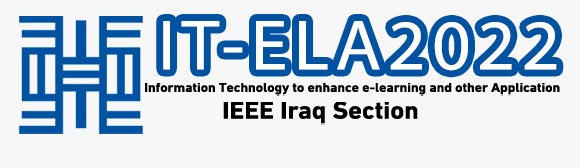 3rd International Conference of Information Technology to enhance E-Learning and other Applications-2022 (IT-ELA2022), Baghdad College of Economic Sciences University, Baghdad, Iraq.Author's Responses to reviewers' commentsAuthor's Responses to reviewers' commentsAuthor's Responses to reviewers' commentsPaper IDPaper TitlePlease full your responses to reviewers' commentsPlease full your responses to reviewers' commentsPlease full your responses to reviewers' commentsReviewer 1Reviewer 2Reviewer 3Reviewer 4Reviewer 5